20/03¿CÓMO NOS TRATAMOS?ACTIVIDADESLee el siguiente cuento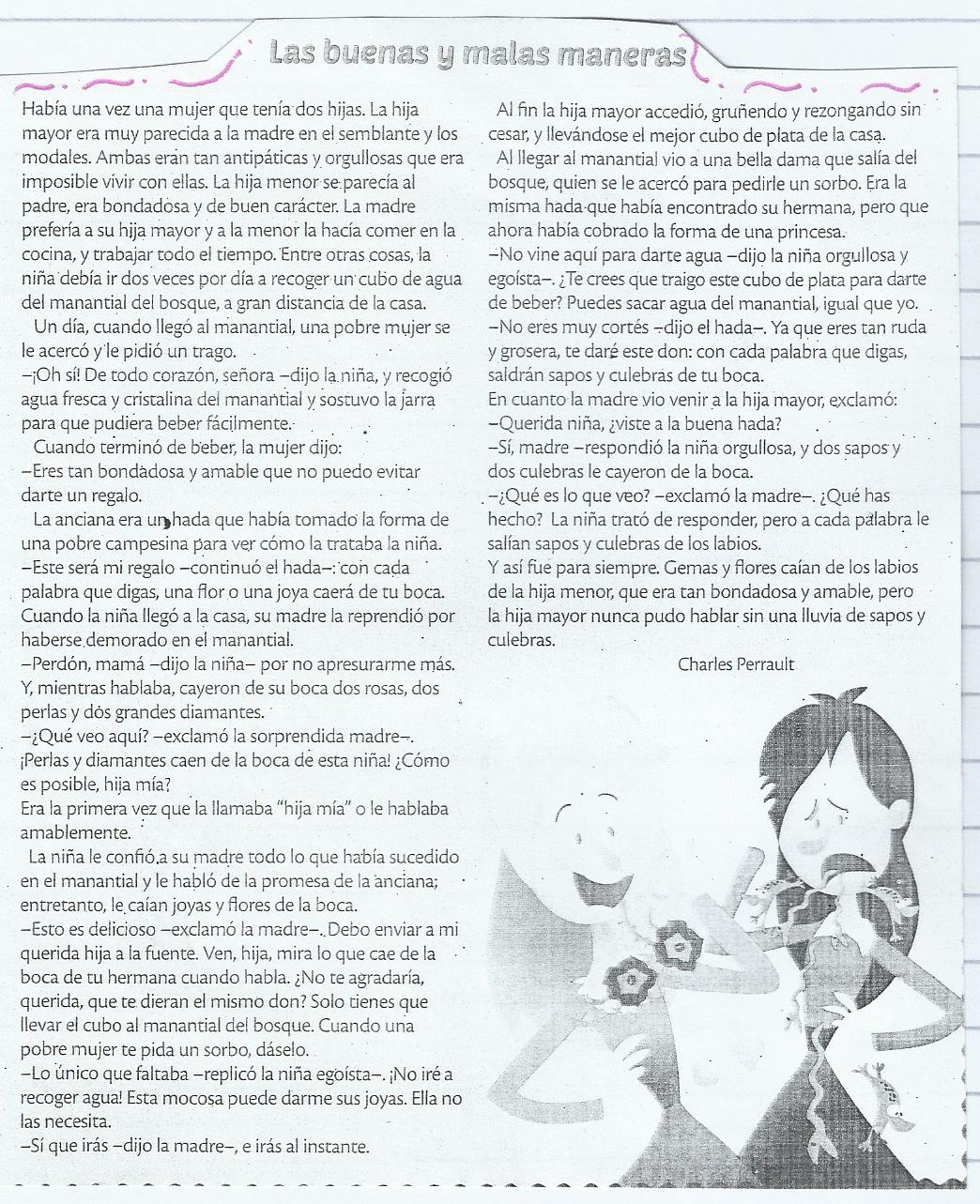 Luego de la lectura, respondo.¿Cómo es el trato de la madre a sus hijas?¿Cómo es el trato entre la hija mayor y el hada?¿Cómo te sentís cuando alguien no te trata bien?¿Por qué es importante el buen trato a los demás?